Информационная карта участника муниципального конкурса профессионального мастерства «Учитель года»  в  2018-2019 учебном  году____________ДЁМИНА____________(фамилия)СВЕТЛАНА  ВЛАДИМИРОВНА(имя, отчество)Правильность  сведений, представленных в информационной карте, подтверждаю:	(Дёмина Светлана Владимировна)                              (подпись)                                                        (фамилия, имя, отчество участника)«25» января  2019 г.Поля информационной карты, выделенные курсивом, не обязательны для заполнения.Приложение 4к Порядку проведения в 2018- 2019 учебном  годумуниципального конкурсапрофессионального мастерства «Учитель года» Оргкомитет муниципального конкурсапрофессионального мастерства «Учитель года»Дата: «___» _____________ 201__ годаСекретарь Оргкомитета Конкурса: ______________ 							(подпись)		Критерии оценки конкурсных заданий участниковМуниципального конкурса профессионального мастерства «Учитель года» в 2018- 2019 годуПриложение 5к Порядку проведения в 2018-2019 учебном  годумуниципального конкурсапрофессионального мастерства «Учитель года»Экспертный лист для оценивания материалов участников конкурса, размещённых ими в сети интернетКритерии оценки конкурсного задания: информационная насыщенность, безопасность и комфортность виртуальной образовательной среды, эффективность обратной связи, актуальность информации, оригинальность и адекватность дизайна.По каждому критерию эксперт выставляет в правой колонке оценку от 0 до 7 баллов. Показатели помогают в экспертизе по установленным критериям и служат ориентиром в работе членов жюри. Все критерии и показатели равнозначны, порядок перечисления не имеет приоритетного значения.Приложение 6к Порядку проведения в 2018-2019 учебном годумуниципального конкурсапрофессионального мастерства «Учитель года»Конкурсное мероприятие«Учебное занятие», «Образовательная деятельность с воспитанниками»Приложение 7к Порядку проведения в 2018- 2019 учебном  годумуниципального конкурсапрофессионального мастерства «Учитель года»Конкурсное мероприятие «Презентация «Мой инновационный педагогический опыт»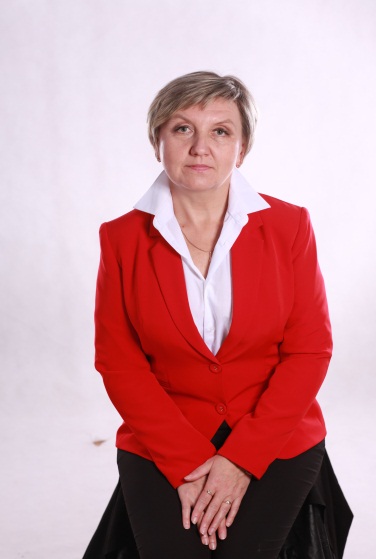 1. Общие сведения1. Общие сведенияНаселенный пунктПоселок городского типа Кузнечное Приозерского муниципального районаЛенинградской областиДата рождения (день, месяц, год)15.04.1966 годаМесто рожденияГород ПетрозаводскАдрес личного сайта, блога и т. д., где можно познакомиться с участником и публикуемыми им материаламиСтраница на школьном сайте:kuznechnoe-school@yandex.ruРаздел «Интересно»http://kuzn-sch.ru/?page_id=2http://kuzn-sch.ru/?page_id=2Адрес сайта образовательной организации в Интернетеkuznechnoe-school@yandex.ru2. Работа2. РаботаМесто работы (наименование образовательного учреждения в соответствии с уставом)Муниципальное общеобразовательное учреждениеКузнеченская средняя общеобразовательная школа  Приозерского муниципального района Ленинградской областиЗанимаемая должностьУчитель начальных классовПреподаваемые предметы (для учителей)Математика, русский язык, литературное чтение, технология, изобразительное искусство, окружающий мир.Классное руководство в настоящее время, в каком классе (для воспитателей – возрастная группа)4 классОбщий трудовой и педагогический стаж (полных лет на момент заполнения анкеты)31 годКвалификационная  категорияПерваяПочетные звания и награды (наименования и даты получения)Благодарность  Главы Администрации МО Приозерский МР ЛО«За многолетний добросовестный труд, личный вклад в дело воспитания и обучения подрастающего поколения», 2016 год 3. Образование 3. ОбразованиеНазвание и год окончания учреждения профессионального образованияПетрозаводское педагогическое училище № 1, 1986 годНазвание и год окончания учреждения профессионального образованияЛенинградский государственный  областнойУниверситет, 1998 годСпециальность, квалификация по дипломуПедагогикаУчитель начальных классов и старший пионервожатыйСпециальность, квалификация по дипломуТехнология и предпринимательствоУчитель технологии и предпринимательстваДополнительное профессиональное образование за последние три года (наименования образовательных программ, модулей, стажировок и т. П., места и сроки их получения)«Управление качеством учебно-воспитательного процесса в современной школе»: ГАОУ ДПО «Ленинградский областной институт развития образования», 24.10.2011 – 20.04.2012 г. (180 часов)«Технология развития интеллекта и способностей младшего школьника в условиях реализации ФГОС НОО обучающихся с ОВЗ: ГАОУ ДПО «Ленинградский областной институт развития образования», 16.03.2016- 18.05.2016 г. (72 часа)Ученая степеньнетНазвание диссертационной работы (работ)-Основные публикации (в т. ч. брошюры, книги)-4. Общественная деятельность4. Общественная деятельностьУчастие в общественных организациях (наименование, направление деятельности и дата вступления)-Участие в деятельности государственно-общественного управления образовательной организацией Член управляющего совета школыУчастие   в   разработке   иреализации муниципальных, региональных, федеральных, международных программ и проектов (с указанием статуса участия)Участник реализации муниципальной программы по работе с одаренными детьми,  а также программы «Современное образование в МО Приозерский МР ЛО»:- член  муниципальной экспертной комиссии муниципальной олимпиады школьников начальных классов по математике. Русскому языку- член  муниципальной экспертной комиссии по проверке ВПР  в 4 классах 5. Семья5. СемьяСемейное положение (фамилия, имя, отчество и профессия супруга)Дёмин Игорь Георгиевич (супруг)Дети (имена и возраст)Антон – 32 годаИлья – 27 лет6. Досуг6. ДосугХоббиСадоводство, рукоделие, чтение,развивающие новинки для детей  (игры и занятия с детьми дошкольного возрастаСпортивные увлеченияЛыжиСпортивные соревнованияСпортивные командные игрыСценические талантыАктерское мастерство, аранжировка,7. Контакты7. КонтактыРабочий адрес с индексом188751, Ленинградская область, Приозерский район, пгт.Кузнечное, улица Пионерская, дом 1АДомашний адрес с индексом188751, Ленинградская область, Приозерский район, пгт.Кузнечное,улица Юбилейная,  дом 12, кв.15Рабочий телефон с междугородним кодом(81379)98-317Домашний телефон с междугородним кодомнетМобильный телефон с междугородним кодом8-921-583-11-52Факс с междугородним кодомнетРабочая электронная почтаkuznechnoe-school@yandex.ruЛичная электронная почтаSwetaDyomina@yandex.ru8. Профессиональные ценности8. Профессиональные ценности8. Профессиональные ценностиПедагогическое кредо участника«Если хочешь построить корабль, не надо созывать людей, чтобы всё спланировать, разделить работу, достать инструменты и рубить деревья, надо заразить их стремлением к бесконечному морю. Тогда они сами построят корабль»(А.Сент-Экзюпери)«Если хочешь построить корабль, не надо созывать людей, чтобы всё спланировать, разделить работу, достать инструменты и рубить деревья, надо заразить их стремлением к бесконечному морю. Тогда они сами построят корабль»(А.Сент-Экзюпери)Почему нравится работать в образовательной организацииЛюблю детей. Без любви к детям и всему, что связывает с детьми, невозможно надолго окунуться с головой  в приключенческий мир школьного круиза.Моим самым  любимым  временем на протяжении всей жизни  остается – детство, школьная пора! Поэтому я  всю свою жизнь в школе…, где  каждый день это открытия, познание нового вместе с детьми, соревнования, достижения, творчество и много еще всего!Я люблю работать в команде, а школа – это то место, где командным духом пронизан весь процесс, с первой минуты,  как ты перешагнул порог школы. Мне приятно видеть,  как вокруг меня кипит общее дело, которое захватывает тебя, увлекает, даже, когда ты валишься с ног от усталости, потому что ты осознаешь, что силы тратятся недаром, что ты не лишний человек,  а звено одной цепи. Что от твоей сделанной качественно работы зависит результат всей школы, каждой семьи, каждого ребенка.Люблю детей. Без любви к детям и всему, что связывает с детьми, невозможно надолго окунуться с головой  в приключенческий мир школьного круиза.Моим самым  любимым  временем на протяжении всей жизни  остается – детство, школьная пора! Поэтому я  всю свою жизнь в школе…, где  каждый день это открытия, познание нового вместе с детьми, соревнования, достижения, творчество и много еще всего!Я люблю работать в команде, а школа – это то место, где командным духом пронизан весь процесс, с первой минуты,  как ты перешагнул порог школы. Мне приятно видеть,  как вокруг меня кипит общее дело, которое захватывает тебя, увлекает, даже, когда ты валишься с ног от усталости, потому что ты осознаешь, что силы тратятся недаром, что ты не лишний человек,  а звено одной цепи. Что от твоей сделанной качественно работы зависит результат всей школы, каждой семьи, каждого ребенка.Профессиональные и личностные ценности,   наиболее   близкие участникуТворчество и самоотдача общему делу, самореализация  в профессии;Ориентация на интересы и увлечения, потребности ученика;Взаимодействие с учеником, классом, родителями и коллегами;Духовное совершенствование и приобщение к ценностям культурыУмение не быть выше ребенка, а стать на одну с ним линию, стать его другом, разговаривать с ним на одном языкеТворчество и самоотдача общему делу, самореализация  в профессии;Ориентация на интересы и увлечения, потребности ученика;Взаимодействие с учеником, классом, родителями и коллегами;Духовное совершенствование и приобщение к ценностям культурыУмение не быть выше ребенка, а стать на одну с ним линию, стать его другом, разговаривать с ним на одном языкеВ чем, по мнению участника, состоит    основная    миссия победителя конкурса «Учитель года»Способствовать развитию образования в районе, области;Обмен опытом, его распространение; Межшкольное общение и налаживание связей между образовательными организациями района, региона;Стремление обратить внимание на проблемы школ;Поднятие престижа профессии «Учитель. Воспитатель» в обществе, ее важности и сложности и ответственности перед народом.Способствовать развитию образования в районе, области;Обмен опытом, его распространение; Межшкольное общение и налаживание связей между образовательными организациями района, региона;Стремление обратить внимание на проблемы школ;Поднятие престижа профессии «Учитель. Воспитатель» в обществе, ее важности и сложности и ответственности перед народом.9. Приложения9. Приложения9. ПриложенияПодборка цветных фотографий:1. Портрет 9x13 см;2. Жанровая (с учебного занятия,
внеклассного               мероприятия,
педагогического совещания и т. П.);3. Дополнительные        жанровые
фотографии (не более 5)Подборка цветных фотографий:1. Портрет 9x13 см;2. Жанровая (с учебного занятия,
внеклассного               мероприятия,
педагогического совещания и т. П.);3. Дополнительные        жанровые
фотографии (не более 5)Компакт-диск с фотоматериалами.Интересные    сведения    об участнике,    не    раскрытые предыдущими разделами (не более 500 слов)Интересные    сведения    об участнике,    не    раскрытые предыдущими разделами (не более 500 слов)            Мои ученики – победители и призеры международной игры по русскому языку «Ёж», международного чемпионата начальной школы «Вундеркинд», Международного конкурса «Папа,                  с  23 февраля!», Международного конкурса «Повторение – мать учения!», а также Всероссийских олимпиад по математике, окружающему миру, Всероссийских конкурсов «Наше настоящее и будущее – здоровый образ жизни!», «Духовно-нравственное воспитание в современных условиях в рамках урочной и внеурочной деятельности»,  муниципальной игры «Знайки».Являюсь разработчиком банка измерителей по изучаемым темам по различным предметам начальной школы,  накоплено достаточное количество разноуровневых индивидуальных заданий;Являюсь разработчиком Рабочих программ внеурочной деятельности, которые предусматривают погружение в изучение  предметов «Математика», «Русский язык», «Литературное чтение» в начальной школе, вовлекая обучающихся в интересный мир различных наук.Владею различными современными педагогическими технологиями и активно применяю их в обучении своих школьников.В своей работе также широко использую активные методы обучения, проблемные, исследовательские, применяя их на уроках.           С увлечением вместе с детьми взялась несколько лет назад за организацию проектной деятельности в классе и в начальной школе,  в целом, поскольку направление «Проектная деятельность в рамках реализации ФГОС НОО» является одним  из ресурсов достижения образовательных результатов. Представленный мной опыт работы на заседаниях школьного методического объединения учителей начальных классов в МОУ «Кузнеченская СОШ» позволяет сделать вывод о  том, что созданная   система работы по применению  ИКТ-технологий, в том числе, технологии проекта,   помогает обучающимся осваивать универсальный способ деятельности, развивает в них способность к целеполаганию, планированию собственной деятельности, умение подобрать ресурсы и проанализировать полученные результаты.  Немаловажным в работе  считаю процесс создания проекта, работу   над  развитием у каждого ребенка  умения работать в команде, а также  работу с обучающимися над сформированностью познавательного интереса и мотивации к дальнейшему изучению выбранной образовательной области для проекта, над сформированностью умения пользоваться справочной литературой, что немаловажным является в настоящее время в работе с подрастающим поколением.Лист регистрации документов и материалов, представленных кандидатом на участие в муниципальном конкурсе профессионального мастерства«Учитель года»Лист регистрации документов и материалов, представленных кандидатом на участие в муниципальном конкурсе профессионального мастерства«Учитель года»Лист регистрации документов и материалов, представленных кандидатом на участие в муниципальном конкурсе профессионального мастерства«Учитель года»Лист регистрации документов и материалов, представленных кандидатом на участие в муниципальном конкурсе профессионального мастерства«Учитель года»Лист регистрации документов и материалов, представленных кандидатом на участие в муниципальном конкурсе профессионального мастерства«Учитель года»№Наименование документа/ материалаНаименование документа/ материалаВ наличииОтсутствует1.Представление на участие в конкурсеПредставление на участие в конкурсе2.ЗаявлениеЗаявление3.Информационная картаИнформационная карта4.Фотография участника конкурса Фотография участника конкурса 5.Дополнительные материалыДополнительные материалыДопущен к участию в конкурсеДопущен к участию в конкурсеНе допущен к участию в конкурсеНе допущен к участию в конкурсеНе допущен к участию в конкурсеКритерии и показателиМаксимальный баллИнформационная насыщенность- количество представленной информации;- образовательная и методическая ценность, развивающий характер;- различное структурирование информации – тексты. Таблицы, схемы и т.д.;- разнообразие содержания;- тематическая организованность информации;- научная корректность;- методическая грамотность.7Безопасность и комфортность виртуальной образовательной среды- понятность меню, наличие рубрикации;- удобство навигации;- разумность скорости загрузки;- удобный формат для коммуникации;- языковая культура;- наличие инструкций и пояснений для пользователей;- защищённость и адекватность виртуальной среды образовательным целям.7Эффективность обратной связи- разнообразие возможностей для обратной связи;- доступность обратной связи;- наличие контактных данных;- возможности для обсуждений и дискуссий;- удобство использования механизмов обратной связи;- систематичность и адресная помощь в проведении обратной связи;- интенсивность обратной связи и количество вовлечённых пользователей.7Актуальность информации- регулярность обновления информации;- связь информации с текущими событиями;- наличие информации о нормативно – правовой базе;- разнообразие групп пользователей;- новизна и оригинальность информации;- возможность создания детско – взрослых виртуальных сообществ;- наличие возможностей использования информации для лиц с ограниченными возможностями здоровья и особыми потребностями.7Оригинальность и адекватность дизайна- выстроенная информационная архитектура;- грамотные цветовые решения;- оригинальность стиля;- корректность обработки графики;- сбалансированность разных способов структурирования информации;- учёт требований здоровьесбережения в дизайне;- внешний вид размещенной информации.7ЗаданиеФорматКритерии/показатели оценивания(макс. – 51 балл)Учебное занятие с самоанализом- проведение учебного занятия с учащимися, отражающего метапредметный подход (формирование универсальных учебных действий) и междисциплинарные связи, умение формировать целостную картину мира и надпредметные компетентности.- Возрастной состав учащихся определяется участниками конкурса.- Предметная тема учебного занятия определяется по тематическому планированию образовательного учреждения, в котором работает участник конкурса.1. Профессиональная компетентность                      (30 баллов):- предметная компетентность (3 балла);- соответствие учебного материала требованиям стандарта (3 балла);- научность и доступность материала (3 балла);- глубина и оригинальность раскрытия темы (3 балла);- оптимальность объёма материала (3 балла);- чёткость в постановке целей и задач урока (3 балла);- логическая взаимосвязь этапов урока, рациональность и эффективность распределения учебного времени ( 3 балла);- целесообразность смены видов деятельности учащихся (3 балла);- уровень достижения поставленных целей и задач (3 балла);- глубина и точность анализа учебного занятия и рефлексии своей деятельности (3 балла).2. Коммуникативная компетентность                      (15 баллов):- стиль общения (3 балла);- общая культура, эрудиция учителя (3 балла);- эффективность контроля деятельности учащихся (3 балла);- создание психологической атмосферы урока (3 балла);- владение психолого-педагогической терминологией (3 балла).3. Информационная компетентность                         (6 баллов):- эффективный отбор и структурирование информации (3 балла);- целесообразность используемых средств обучения (3 балла).ЗаданиеФорматКритерии/показатели оценивания (макс. - 36 баллов)Презентация «Мой инновационный педагогический опыт»- Авторская работа, отражает инновационный педагогический опыт1. Профессиональная компетентность                      (15 баллов):- актуальность ( 3 балла);- информативность, инновационность и оригинальность ( 3 балла);- авторский характер материалов (3 балла);- соответствие содержания материалов тематике презентации (3 балла);- возможность использования в различных учебных ситуациях (3 балла).2. Коммуникативная компетентность                      (12 баллов):- владение приёмами построения публичного выступления (3 балла);- умение профессионально и объективно анализировать деятельность образовательного учреждения (3 балла);-  убедительность выступления, чёткость и логичность презентации (3 балла);- умение обоснованно аргументировать положения, представленные в презентации (3 балла).3. Информационная компетентность                         (9 баллов):- современность и актуальность дизайна (3 балла);- целостность составных частей ресурса и контента (3 балла);- доступность и простота использования (3 балла).